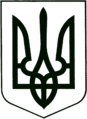 УКРАЇНА
МОГИЛІВ-ПОДІЛЬСЬКА МІСЬКА РАДА
ВІННИЦЬКОЇ ОБЛАСТІ  РІШЕННЯ №839Про проведення експертної грошової оцінки земельних ділянокКеруючись ст. 26 Закону України «Про місцеве самоврядування в Україні», ст.ст. 12, 80, 81, 125, 126, 127, 128, 134 Земельного кодексу України, розглянувши матеріали, надані відділом земельних відносин міської ради, –                      міська рада ВИРІШИЛА:Провести експертну грошову оцінку, земель несільськогосподарського призначення, під об’єктами нерухомого майна, які можуть бути передані у власність шляхом продажу на неконкурентних засадах, на території Могилів-Подільської міської територіальної громади Могилів – Подільського району Вінницької області:Земельної ділянки по просп. Незалежності, 128п в місті Могилеві-Подільському, площею 0,0045 га, кадастровий номер 0510400000:00:011:0596, для будівництва та обслуговування будівель торгівлі;Земельної ділянки по вул. Будівельників, 2а в місті Могилеві-Подільському площею 0,1000 га, кадастровий номер 0510400000:00:003:0431, для розміщення та експлуатації основних, підсобних і допоміжних будівель та споруд підприємств переробної, машинобудівної та іншої промисловості;Земельної ділянки по вул. Ювілейній, 48 в селі Оленівка, площею 0,0375 га, кадастровий номер 0522681400:07:001:0067, для будівництва та обслуговування будівель торгівлі;Земельної ділянки по вул. Головній, 66 в селі Бронниця, площею 0,0419 га, кадастровий номер 0522681400:04:003:0021, для будівництва та обслуговування будівель торгівлі;Земельної ділянки по вул. Київській, 6 приміщення 2 в місті Могилеві-Подільському, площею 0,0119 га, кадастровий номер 0510400000:00:009:0772, для будівництва та обслуговування будівель торгівлі;  Земельної ділянки по просп. Незалежності, 152 в місті Могилеві-  Подільському, площею 0,6000 га, кадастровий номер   0510400000:00:012:0892, для розміщення та експлуатації основних, підсобних   і допоміжних будівель та споруд підприємств переробної, машинобудівної та   іншої промисловості.Міському голові укласти договори авансового внеску із зацікавленими особами щодо викупу земельних ділянок (власниками нерухомого майна).      Уповноваженій особі з питань публічних закупівель Виконавчого комітету Могилів-Подільської міської ради провести закупівлі послуги з експертної грошової оцінки земельних ділянок, зазначених у пункті 1 цього рішення.Виконавчому комітету Могилів-Подільської міської ради замовити та здійснити оплату послуг з експертної грошової оцінки земельних ділянок зазначених в пункті 1 даного рішення.Контроль за виконанням даного рішення покласти на першого заступника міського голови Безмещука П.О. та на постійну комісію міської ради з питань земельних відносин, природокористування, планування території, будівництва, архітектури, охорони пам’яток, історичного середовища та благоустрою (Глущак Т.В.).                 Міський голова			                    Геннадій ГЛУХМАНЮК      Від 31.08.2023р.35 сесії            8 скликання